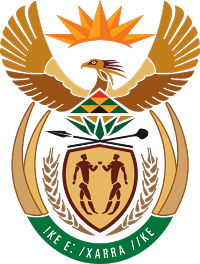 MINISTRY FOR COOPERATIVE GOVERNANCE AND TRADITIONAL AFFAIRSREPUBLIC OF SOUTH AFRICANATIONAL ASSEMBLYQUESTION FOR WRITTEN REPLYQUESTION NUMBER 2015/4236DATE OF PUBLICATION: 30 NOVEMBER 20154236.	Ms T W Mhlongo (DA) to ask the Minister of Cooperative Governance and Traditional Affairs:(a) What amount was spent on legal fees by the Tlokwe City Local Municipality in the North West in the (i) 2013-14 and (ii) 2014-15 financial years and (b) what is the breakdown of the specified amounts?			NW5114EReply:This information has been requested from the Tlokwe City Local Municipality and will be communicated to the Honorable Member when it is available.